Till Alvesta Inner Wheels möte tisdag 5 februari 2024,  komJenny Berntsson Djurvall från Sveriges Radio i Växjö för att berätta om radioprogrammet      NATURMORGON                   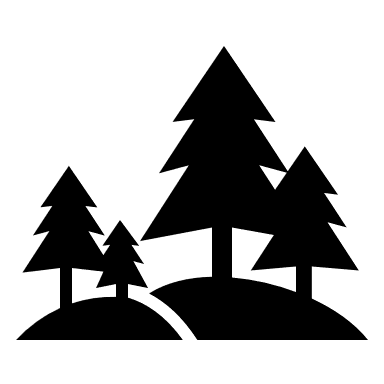 17 stycken glada damer hade kommit till mötet på vår vanliga mötesplats Mandarin Garden i Alvesta. Efter att vår president Monika hade hälsat alla välkomna så var det Jennys tur.Jenny berättade om programmet som går på P1 varje lördagsmorgon, klockan 6.10 – 07.50. Tidigt kan tyckas men det går bra att lyssna på programmet senare på SR Play också. Varje lördag året om sänds det, även om det är julaftonsmorgon eller midsommardag.Naturmorgon startade i september 1990 och har hållit på sedan dess och förhoppningsvis kommer det att fortsätta så. Programmet sänds från Växjö.Jenny är en av 6 reportrar och arbetar dessutom som programledare. Vi fick se bilder ifrån inspelningarna som kan vara i vått och torrt. Häftigt med bilden där reportern sitter/ligger i en badring ute i en sjö och intervjuar forskaren som undersöker vilka växter som finns i det blöta.Jenny berättade om programmet Fågelsångsnatten som också är ett program från naturredaktionen i Växjö. Sänds förstås på våren och under 8 timmar kan man lyssna på fåglar som vaknar och kommer i gång med sång, från olika delar av Sverige. Under 1 timma på natten är reportrarna helt tysta och låter fåglarna stå för underhållningen. Fågelsångsnatten startade 2020 och Jenny kunde lova en fågelsångsnatt våren 2024 också. Kul!Sedan fick vi också se vackra bilder på fåglar och höra deras läten. Även en fågel kan sända ut varningar, uppmaningar och glädjeyttringar. Om jag minns rätt så var det blåmes, talgoxe, entita, ringduva, nötväcka, rödhake som vi fick se fina bilder på, kanske var de fler.Åh så intressant och trevligt det var att lyssna på Jenny! Tiden flög iväg!!!Monika tackade Jenny med en flaska Inner Wheelvin och önskade henne varmt välkommen tillbaka!Sedan åt vi god mat på restaurangen som restaurangägaren Mai serverade oss.Så blev det förhandlingar och idag fick vi dessutom hälsa två stycken nya medlemmar välkomna till vår klubb. Så roligt att Birgitta Hammar och Gunilla Berg-Christoffersson kommer med.En fin kväll avslutades och vi körde hemåt i lagom takt för det var snöigt, moddigt och halkigt.Vid pennan – Birgitta Dahl